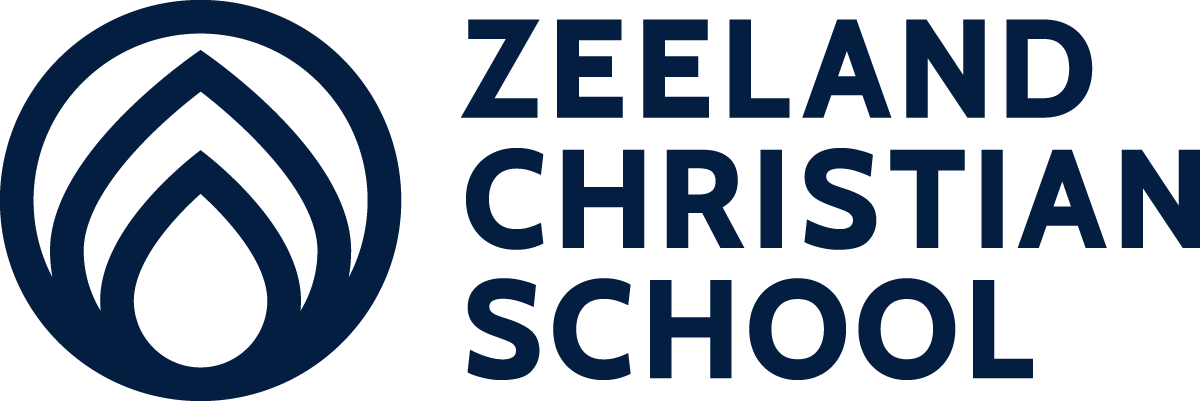 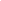 Upcoming Calendar Dates 2020-2021 Calendar: Find the 2020-2021 calendar HERE 2021-2022 Calendar: Find the 2021-2022 calendar HERE March 27: 3-on-3 CanceledApril 1: *Special* Instant TRIP DayApril 2-9: Spring Break *No School* April 16: Auction rescheduledMay 1: 7th Grade *Totally Free* Car Wash May 3-7: Teacher Appreciation Week May 15: Running Club 5KMay 21: Auction - Virtual format similar to last year, no food, no kids programNews The annual ZCS Society Meeting is planned for Thursday, April 22nd via Zoom. More details, including the Zoom and Society Report links, will be added in the coming weeks.? OPTS Mailing this week? Teacher Requests for 2021-2022: The Education Committee would like to remind parents that written requests for specific teachers must go directly to Tim McAboy, Head of School and not to individual teachers. Based on school policy, the Head of School will bring all requests to the Education Committee. All requests must be in written form and received by April 9. *Requests go beyond preferences and offer input that should be considered in special circumstances.Calendar Date Change:  April 28th is now a FULL day of school for students and teachers. The 1/2 day of professional development for teachers has been canceled. ZCS Apparel: ONLY 7 DAYS LEFT New Spring items have been added! Order through the end of March for delivery in April.  https://stores.goodink.com/zcs/shop/home 2021-2022 Tuition Assistance: Are you planning to apply for TUITION ASSISTANCE for the 2021-2022 school year? Applications may be submitted from March 8th to April 19. Information about award totals is provided to applicants in June. The application fee is $35 and can be found at zcs.org/finacial-aid. Instant TRIP: For the week of March 29 Instant TRIP will be held on Thursday, April 1 from 11AM-1PM in the lobby. Come stock up on gift cards for Spring Break! Expand(ED): Registration for this summer's Expand(ED) programs is now available. You can find out what is being offered and register on this website. Camps being offered this summer include: Mandarin, Spanish, fairy/treasure gardens, coding, piano/keyboard lessons, basketball, soccer, volleyball, golf, tutoring, math, and leveled-library check out.ZCS/Holland Christian Co-op Athletics AnnouncementsSummer Camps: Students going into grades K-12 can now register for an awesome experience with our sports programs over the summer months! Check out all the offerings and get signed at our summer camps webpage:  hollandchristian.org/summer-camps-21/. Summer Breaks: Holland Christian's MHSAA dead week, when we have no team activities or use of our athletic facilities, is July 3-9. Our high school fall sports teams have their pre-season downtime, when team activities are limited, from August 1-8.  21-22 Sports Registration: All families with middle school students participating in co-op sports or entering HCHS as a freshman will need to register here for athletics through Final Forms. For those already registered for sports this year, you will simply need to login to your Final Forms account, select the sports your child is interested in and update any changes to your child's information. Registration for 21-22 athletics will be available on April 1st. Fall high school sports begin on August 11 (football August 9) and fall middle school sports begin on August 23.  SAILING SEASON is almost here! ZCS 7th and 8th graders are invited to participate on the HCHS sailing team. The spring season is April 6, 2021 - May 27, 2021. No previous sailing or racing experience necessary. Practices are Tuesdays, Wednesdays, Thursdays 3:30 - 6:30. (Feel free to begin the season after HC's spring break if you will be out of town.) If you have any questions, please contact Coach Nick Hovland at nick@mbja.org or HC mom Carrie Traver at cktraver@gmail.com. More information and registration can be found at mbja.org under Scholastic Sailing.Attendance: Whenever your student is going to be absent or late to school, please notify the school office. To notify the office, you may email attendance@zcs.org or leave a message on the attendance line 616-741-0051. When reporting your absence, please list your student’s name, grade, the reason for absence, and teacher.We would love to add more potential subs to our list for English, Spanish, and Mandarin! Subs are able to choose which jobs they accept, which grade levels they are interested in, etc.We are looking for adults who love God, love kids, love learning, and have completed at least 90 college credit hours.Time commitment is roughly 7:15-2:45 for middle school and roughly 8:15-3:45 for elementary.Pre-tax payment is $108.50 for a full dayTo ask questions or move forward with being added to the list, contact Maria Klompmaker (mklompmaker@zcs.org) to fill out an application and get details about fingerprinting.Parent Points: If you need to sign up for a new parent points assignment, please sign up HERE  March Hot Lunch Menu: HEREApril Hot Lunch Menu: HERE Thursday Moms In Prayer meeting is over Zoom at 9 AM. Text or email Erica Boerman for link details: 202-313-5123 or boerman.erica@gmail.comDon’t miss out on the 2020-2021 Yearbook! If you need to order a yearbook please use this link:  www.geskusphoto.com/?YB=766      Spring cleaning? ditto is in need of your gently used household items, clothing, and furniture! 100% of our proceeds go directly back to ZCS & HC towards your tuition reduction. Thanks for keeping us stocked with such great finds!TRIP Week of March 29, Instant TRIP will be available on Thursday, April 1 from 11AM-1PM in the lobby. All online orders are due by 11:00 on TuesdaysInstant Trip is 11 AM - 1PM each Friday when school is in session. If parents of Y-5s-5th grade want their children to take home their TRIP they need to update their profiles on shopwithscrip.com to put in the new teacher's name for this year.  Middle schoolers may pick up TRIP for their parents in the front office.Ship to Home: RaiseRight App exclusive: Families can get gift cards from 250+ brands delivered right to their homes or delivered right to friends and family as holiday gifts. It’s convenient and contactless. Families must pay with a bank account or credit card. A small shipping fee appliesCulvers is NEW to Instant TRIP! ZCS ShopperLooking for part time work with flexible hours? Do you enjoy talking with and helping people? Century Driving School is looking for customer service representatives.  We serve a variety of clientele with offices in Holland and Hudsonville.  If you’re looking for a place where you can have a positive impact on the community and want to learn more, please email us at de@centurydriving.comHope College Summer Science Camps!  Click HERE for the brochure